Mrs. Finch’s Kindergarten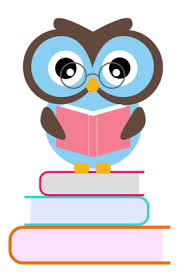 Weekly Homework ExpectationsRead nightly – This can be with an adult, older sibling, or friend.  The more you read the faster you become a reader!Practice Rainbow Book nightly –The letter/sounds/words in your Rainbow Book are specific to your leaning needs.  Sight words are the basis of learning to read.   Practice every day and return it on the specified day every week for Mrs. Finch to check.   Please do not mark in the book, Mrs. Finch will do the checking.i-Ready – you should log onto i-Ready and practice at home at least 30 minutes in Reading and 30 minutes in Math each week.  That is a total of 60 minutes a week. My Log in:________________My password: ________________Book in a bag: (This will start the second quarter) Read the book at least 3 times at home and be able to read to Mrs. Finch without making mistakes.  As time goes on you should be able to tell characters, setting, recall events in sequence, and give details using words from the story.  You can return your book to Mrs. Finch whenever you feel ready to read it to me and I will give you a new one.  By the end of the school year, your child will be expected to know at least 100 sight words, be able to read simple stories, and retell what they read.  We will be working on these skills at school daily, but practice at home is strongly suggested in order to progress in a timely manner.  Thank you for your support on this journey! – Mrs. FinchFor fun ideas and tips for learning, follow me on PINTEREST @Mrs. Finch’s Kindergarten